    PERSONAL SUMMARYCertified SAP R/3 6.0 EhP6 HCM Consultant Multi-skilled professional with 19+ years of experience in diverse domainsSAP CERTIFICATIONSAP Certified Application Associate – HCM with SAP ERP 6.0 EhP6ATOS – SAP Authorised Training Centre, ChennaiApr – May 2015CAREER HISTORYCelebrity Fashions LtdHR-Manager			Jan 2012 – PresentHR Planning, Recruitment and InductionManpower planning as per organizational requirementMaintenance of data bank of applications for all positionsMobilizing Labour ContractorsSourcing of prospective candidates, Job Evaluation, Talent Tracking & NegotiationsConducting interviews personally for all positions up to senior managementCampus Placements and Written TestsArranging for joining formalities and arranging for inductionStatutory ComplianceEnsure all compliance parameters with respect to applicable laws     i.e., preparation and filing of monthly, half yearly and annual returns under Factories, PF, Bonus, Contract Labour, Women workmen etc. Updating all licenses and renewals with regard to factory (Pollution, Ground Water), contract labour registrations and renewals and maintain rapport with Government Departments.Training & Development Training needs identification through Skill Matrix.Creating training calendars, skill course contents and 	organizing trainings.Designing, implementing and facilitating training programmes based on training needs analysed. Conducting HR training programmes for 	employees as per their need. Co-ordinate the 5S and TWI Activities  Performance ManagementAllocating `Essential Job Functions’ and `Objects and Targets’ to each employee and assessing their performance through Performance Assessment System’ based on the specified metrics (Goal setting). Monitoring and reviewing half-yearly & yearly appraisal process of the Company and to improve the employees’ performance standards. Industrial RelationsMaintaining amicable relations with union 	representatives Representing management in collective bargaining and 	negotiationsBonus Negotiations Service Matters Supervision of updating all employees personal file 	records. Time Office and Payroll ManagementSupervision of Time Office Management and Payroll processing i.e. attendance monitoring, leave management, preparation of payroll and reports etc.Welfare ManagementSupervision of statutory welfare measures like Medical checkup, Canteen etc.Contract Labour ManagementTo prepare and issue work orders to contractors, monitoring contract labour activities, renewing licences, submitting statutory returns and maintaining all relevant records and registers.Discipline ManagementEnsure proper implementation of Discipline Management through counselling and wherever required through disciplinary action under the disciplinary rules of the companyGeneralActive involvement in policy formulations of the 	organization.Exposure towards Budget Planning and Control.Conducting periodically safety committee meetings. Conducting stay-in interview to know the reason for employees staying for long period. Conducting exit interview to identify reasons for employee resignation. Analyse & update the reports using the exit interview feedback forms and suggest changes for improvement. Advent Communications (The Hindu Franchisee)Manager Operations			Nov 2009 - Dec 2011Managing all operations of the franchisee.Budgeting and forecastingSales target creation and optimizationRevenue GenerationCoordinating effectively across departments in “The	Hindu” to ensure smooth customer – publisher 	relationship.Database creationSeventh Arc Infotech Pvt LtdManager – HR & Admin		May 2008 – Nov 2009Department-wise Manpower planning.Taking joining formalities and giving induction to new 	employees.Monitoring Time office management and Payroll 	processing and reports.Preparing Job Descriptions for all positions.Appraising   the   performance  of   staff   with  the             coordination   of   HOD’s   and recommending finalizationsSupervising the updating of employee’s personal 	records.Conducting Annual Sports and Games to employees.Ensure all  compliance parameters  with respect to  	applicable laws  and up-date all licenses and 	renewals.To  prepare  and  issue  work orders to   contractors,  	monitoring   contract  labour activities,  renewing  	licenses,  submitting  statutory  returns  andmaintaining  all relevant records and registers.Handling  day-to-day  disciplinary  matters  and  initiating  appropriate  disciplinary actions.Dealing  with  Contractors,  renewing license  and  maintaining  all relevant records and registers.	Williams Lea India Pvt Ltd.Business Information Analyst	Nov 2005 – May 2008Providing Knowledge Management Services of high-                volume financial / Non-financial research for a leading                   investment bank in the US.Helped in creating and coordinating Process Flow Reports                and Monthly Reports.Worked onsite at the Goldman Sachs office in Bangalore                for training on key Workflow Processes for an upcoming                 project.100% record in excellence in service delivery specifically                with Research in terms of accuracy, turnaround time and                 volume.As a Team Lead was Functioning as the Single Point of             Contact with the Team and the Client through effective            communication on key deliverables of the process.Worked In-house with the BIS team and Business             Development team on industry news, product             development, identification of new areas of business and             identification of growth sectors of business.Recipient of the Good Job Award. Trained and proficient in major financial databases like             Autex, Bloomberg, D&B, Thomson One Banker, Factiva,             lexis Nexis SDC, Wall Street Journal etc.Was involved as a member of the BCP Team also,             standardized disaster plans and documentation.Improved documentation consistency.Created application matrix to capture information.Created spreadsheet for quick reviews of responsibilities.Krish Communications Pvt Ltd (The Hindu Franchisee)Business Manager			Nov 1995 – Nov 2005Managing all activities of the franchisee, this 	included handling the Thiruvanmiyur and Velachery 	branches also.Maintaining customer relationships. HR Related functions, Office Administration & 	Customer Enquiries.Manage Counter / Field / Collection executives.Co-ordinating effectively across departments in The 	Hindu to ensure smooth customer – publisher	relationship.Trouble shooting.Joined as an Executive.Was instrumental in enhancing the first month billing 	of Rs. 45,000 to an average 32 lakhs.Was conferred best Sales Executive of the year for 	two consecutive years. 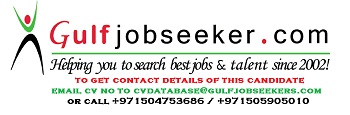 Gulfjobseeker.com CV No: 1505454